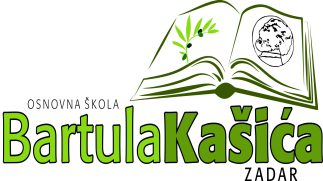 Osnovna škola Bartula Kašića Bribirski prilaz 2 23 000 ZadarTel:023/321 -397  Fax:023/323-620Email: ured@os-bkasica-zadar.skole.hrWEB stranica Škole: http://www.os-bkasica-zadar.skole.hr/ KLASA:112-01/16-01/332URBROJ:2198/01-20-16-02U Zadru, 2. studenog  2016.Temeljem čl.  114.st.1. Zakona o odgoju i obrazovanju u osnovnoj i srednjoj školi (NN 87/08, 86/09, 92/10, 86/09, 92/10, 105/10, 90/11, 5/12, 16/12, 86/12, 94/13,152/14) , čl. 72. Statuta škole, i čl. 10 . Pravilnika o radu Ravnateljica škole uz prethodnu suglasnost Školskog odbora donosiO D L U K Uo  zasnivanje radnog odnosa sa sljedećim kandidatimaVilko Dujmović, prof.hrvatskog jezika i književnosti , VSS,  prima se na radno mjesto učitelja hrvatskog jezika - dopunska nastava  , na određeno nepuno radno vrijeme od 2 nastavna sata tjedno.Nives Knežević, prof.hrvatskog jezika i književnosti , VSS,  prima se na radno mjesto učitelja hrvatskog jezika, na određeno puno radno vrijemeSanda Jović, magistra primarnog obrazovanja, VSS, prima se na radno mjesto učitelja razredne nastave u produženom boravku, na neodređeno puno radno vrijemeTina Vrsaljko Vulić, krojač, SSS, prima se na radno mjesto spremačice na neodređeno puno radno vrijeme.ObrazloženjeNatječaji su objavljeni na hrvatskom zavodu za zapošljavanje dana 12.listopada 2016.  Nakon razmatranja zaprimljenih molbi utvrđeno je da izabrani kandidati ispunjavaju opće i posebne uvjete propisane čl. 105. Zakona o odgoju i obrazovanju u osnovnoj i srednjoj školi.Školski odbor na sjednici održanoj dana 31. listopada 2016. dao je suglasnost na prijedloge ravnateljice za zasnivanje radnog odnosa sa izabranim kandidatima. Ova odluka stupa na snagu s danom donošenja O ovoj odluci biti će obaviješteni svi kandidati koji su se natjecali putem mrežne stranice škole.Ravnateljica:Katica Skukn, prof.